Beste ouder(s)								augustus 2020Hopelijk heeft u kunnen genieten van een deugddoende, zonnige vakantie ondanks de ietwat vreemde tijden.Als school zijn we zeer blij alle kinderen voltijds te mogen verwelkomen. De veiligheid van onze kleuters, onze leerlingen en ons personeel blijft belangrijk.                                         We gebruiken daarbij het draaiboek met maatregelen en richtlijnen dat we van de overheid kregen.  Op dinsdag 1 september tussen 8.00 en 8.35 uur worden alle leerlingen terug op onze school verwacht. De kinderen betreden onze school via 3 ingangen/poorten.Ingang 1: de buitendeur aan het bureel van dir. Inge Otten, u vindt deze in de nieuw beklinkerde doorgang tussen onze school en STEBO, bijna aan de Rijksweg. Hier verwachten we alle kinderen van het 1ste en 2de leerjaar. De fietsertjes mogen met hun fiets het gebouw binnen. Er zijn fietsenrekken voorzien onder het afdak. De eersteklassertjes worden daar opgewacht door hun eigen klasjuf. Zij komen immers voor het eerst naar ‘de grote school’.Ingang 2: de grijze poort aan de kleuterschool, achter aan het Koning Boudewijnplein. Hier verwachten we alle leerlingen van het 3de en 6de leerjaar. Ze gebruiken dezelfde toegangspoort als de 4- en 5- jarige kleuters.Zij nemen hun fietsen mee naar de fietsenstalling op ons domein.Ingang 3: de grijze poort aan de Europalaan (naast de Humaniora). Hier verwachten we alle leerlingen van het 4de en 5de leerjaar. Ook deze kinderen nemen hun fietsen mee de speelplaats op. Voor hen zijn tevens aldaar fietsenrekken voorzien.Jullie, ouders, mogen niet voorbij de toegangsdeuren of grijze poort. Jullie dienen je kinderen af te zetten en op te halen aan de voorgestelde ingangen. Gelieve ook daar de nodige afstand te respecteren en het mondmasker te dragen!De uitgangen zijn dezelfde dan de ingangen voor alle leerjaren.Enkel even aandacht voor het 4de leerjaar: de fietsertjes vertrekken ook door de grijze poort aan de Europalaan. De kinderen die met de auto ’s morgens werden afgezet aan de Europalaan zullen ’s avonds worden begeleid tot aan de grote groene poort richting het stadplein. Dus ophalen per auto ’s avonds voor de 4de klassers is via het Koning Boudewijnplein. Nog een zeer belangrijke wijziging: Onze basisschool eindigt om 15.15 uur en niet meer om 15.30 uur. Uw kinderen worden onder toezicht gehouden tot 15.35 uur.Op de plek waar uw kind de school zal betreden of verlaten, staat er desinfecterende handgel klaar om de handen te ontsmetten. Telkens bij het betreden en buitengaan van de klas en het schoolterrein zullen de handen gewassen worden of handgels gebruikt worden. School-en klasorganisatie:De kinderen blijven de hele dag bij hun eigen klasgroep en op de speelplaats mogen ze zich vrij bewegen.                 Er zal tijdens de middagpauze in de klas worden gegeten en dit onder begeleiding van de klastitularis. Omwille van de veiligheids- en gezondheidsregels vragen we dat alle kinderen op school verplicht blijven eten. De middagpauze is ingekort tot een uur, nl. van 12.20 tot 13.20 uur. Niemand mag ’s middags naar huis.                                                                    Voorzie voldoende water, tussendoortjes en een lunchpakket.Voor de handhygiëne voorzien we meermaals per dag de nodige tijd én materialen en zullen we het team en de kinderen blijven sensibiliseren. Alle voorzieningen zijn tevens aanwezig op de toiletten. De toiletten en wastafels worden ook meermaals per dag ontsmet en gepoetst.                               De klasdeur en -ramen zullen de hele dag gedeeltelijk open staan. Voorzie dus dat de kinderen laagjes kleding aan hebben.     Voorzie papieren zakdoekjes voor een niesbui in de schooltas van uw kind.Er is geen mogelijkheid tot het uitdelen van verjaardagtraktaties.                                                     Er is uiteraard wel een mogelijkheid tot zingen voor de jarige in de klas.  Stuur uw kind niet ziek naar school!Bij ziektesymptomen zal uw kind uit de klas gehaald worden en afzonderlijk in een lokaal, in de nabijheid van het secretariaat, opgevangen worden. U wordt onmiddellijk door ons opgebeld en dient dan ook spoedig uw kind op te halen. Er worden geen ouders of derden toegelaten op het schoolterrein. U kan steeds telefonisch of per mail met de directie of met de klasleerkracht contact opnemen.Op het einde van de klasdag worden alle klasvloeren, bankjes, stoelen, deurklinken en dergelijke met een speciaal product gepoetst. De voorziene infoavonden in september gaan enkel door voor het eerste leerjaar en dit met glijdende uren op donderdag 3 september. Deze ouders krijgen hierover een aparte mailing en nog meer info over de start van het nieuwe schooljaar.Opdat de ouders van de leerlingen van leerjaar 2 tot en met leerjaar 6 ook weten hoe het er in de klas van hun zoon of dochter aan toe gaat, zal de klasjuf of klasmeester op het einde van schoolweek 2 een kort filmpje doorsturen om zichzelf en de klaswerking voor te stellen.Verder rekenen we op het nodige respect voor deze specifieke schoolse aanpassingen/maatregelen en danken we u voor het begrip.Uiteraard wensen wij uw kinderen een schitterende start van het nieuwe schooljaar en kijken we met zijn allen uit naar 1 september!Met vriendelijke groetenLut Aerts					Inge Ottendirecteur SBS1				directeur SBS2lutgarde.aerts@dilsen-stokkem.be		inge.otten@dilsen-stokkem.be089/79 08 70					089/79 08 69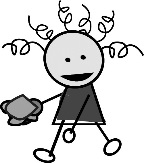 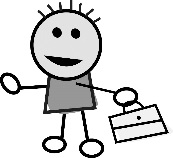 Stedelijke Basisscholen 1&2 DilsenKoning Boudewijnplein 43650 Dilsen-Stokkem089/79 08 70   089/79 08 69